          Základní škola Brána jazyků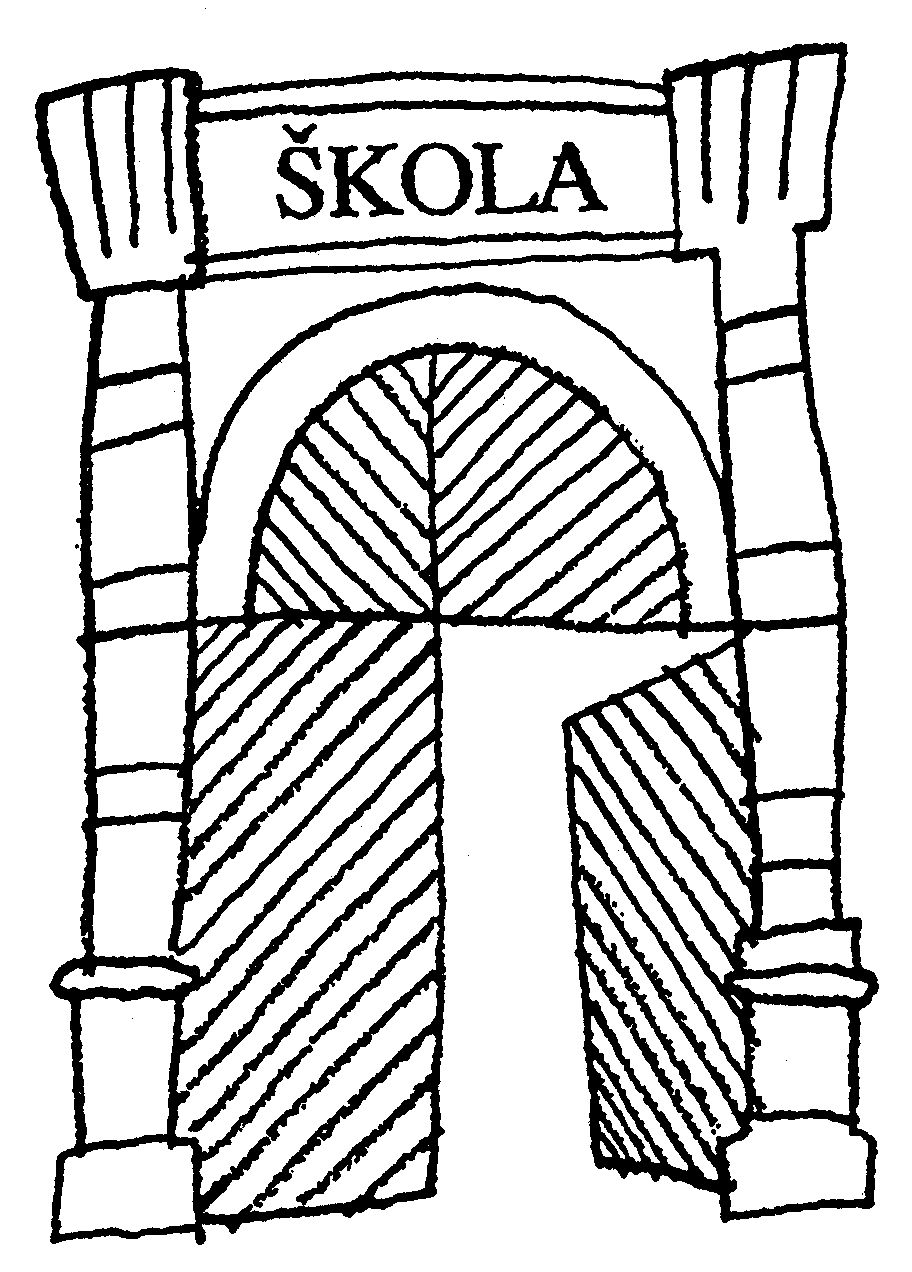                   s rozšířenou výukou matematiky     Uhelný trh 4, 110 00 Praha 1 - Staré Město , IČO 60436123            		Tel: 224 211 872                                          e-mail: info@branajazyku.cz,  http://www.branajazyku.czPřihláška k přijímacímu řízení do 5. třídy s rozšířenou výukou jazykůPříjmení žáka_______________________________ Jméno____________________________Datum narození___________________Rodné číslo___________________Občanství________Místo narození_________________________________________________________________Škola, již žák navštěvuje______________________________________________________________________________________________________________________________________Bydliště___________________________________________________________________________________________________________________________________________________Jméno otce____________________________________telefon/mobil_____________________Bydliště______________________________________________________________________email________________________________________________________________________Jméno matky___________________________________telefon/mobil_____________________Bydliště______________________________________________________________________email________________________________________________________________________cizí jazyk, který žák částečně ovládá*_______________________________________________druhý cizí jazyk, který se žák chce ve škole učit**______________________________________Důvod změny školy__________________________________________________________________________________________________________________________________________*žák bude z tohoto jazyka přezkoušen**nabízíme kombinace angličtina a němčina nebo angličtina a francouzštinaV Praze dne:………………….. Podpisy rodičů***………………………………………………………………………………………***V případě, že bude podepsán jen jeden z rodičů, předpokládá škola v dobré víře, že se jedná o společné rozhodnutí obou rodičů.Vyplní kmenová školaHodnocení třídního učitele:převažuje logické uvažování: ano - neschopnost soustředění: krátkodobě - převážnou část hodinypracovní tempo: rychlé - průměrné - pomaléchování – přestupky: v běžné normě - časté - závažnéstručné vyjádření povahových vlastností dítěte:V Praze dne:……………………..  podpis třídního učitele:………………………. K přihlášce přiložte poslední vysvědčení dítěte!Pro více informací kontaktujte prosím pana ředitele P. Tlustého (731 491 458 nebo reditel@branajazyku.cz) nebo paní zástupkyni pro 2. stupeň v budově Uhelný trh             I. Limburskou (733 199 434 nebo ivana.limburska@branajazyku.cz)